Приложение 1Методика обследования устной речи (лексико – грамматический строй) Т.А. ФотековойИсследование грамматического строя речиИсследование словаря и навыков словообразованияПриложение 2Качественные результаты сформированности лексико – грамматического строя речиТаблица 1Количественные результаты сформированности лексико-грамматического строя речиТаблица 2Приложение 3Приложение 4Приложение 5Развивающая предметно – пространственная среда кабинета учителя-логопедаФИОбразование существительных множественного числа в именительном падежеИнструкция: дом - домаОбразование существительных множественного числа в именительном падежеИнструкция: дом - домаОбразование существительных множественного числа в именительном падежеИнструкция: дом - домаОбразование существительных множественного числа в именительном падежеИнструкция: дом - домаОбразование существительных множественного числа в именительном падежеИнструкция: дом - домаОбразование существительных множественного числа в именительном падежеИнструкция: дом - домаОбразование существительных множественного числа в родительном падежеОбразование существительных множественного числа в родительном падежеОбразование существительных множественного числа в родительном падежеОбразование существительных множественного числа в родительном падежеОбразование существительных множественного числа в родительном падежеОбразование существительных множественного числа в родительном падежестолстулокнозвездауховсего 5 балловстолыстульяокназвездыушивсего 5 баллов1ФИУпотребление падежных конструкцийУпотребление падежных конструкцийУпотребление падежных конструкцийУпотребление падежных конструкцийУпотребление падежных конструкцийУпотребление падежных конструкцийСогласование существительных с прилагательными в именительном падежеИнструкция – назвать изображенный предмет и его цветСогласование существительных с прилагательными в именительном падежеИнструкция – назвать изображенный предмет и его цветСогласование существительных с прилагательными в именительном падежеИнструкция – назвать изображенный предмет и его цветСогласование существительных с прилагательными в именительном падежеИнструкция – назвать изображенный предмет и его цветСогласование существительных с прилагательными в именительном падежеИнструкция – назвать изображенный предмет и его цветСогласование существительных с прилагательными в именительном падежеИнструкция – назвать изображенный предмет и его цветКого любит Петя? (В.п.)Кому Петя дает корм? (Д.п.)О ком Петя заботится? (П.п.)За кем Петя ухаживает? (Т.п.)У кого есть рога, копыта, клюв?(Р.п.)всего 5 балловбелое полотенцечерные перчаткикрасный флагсиняя сумказеленое ведровсего 5 баллов1ФИСогласование существительных с числительнымиИнструкция: посчитай предметы от 1-5Согласование существительных с числительнымиИнструкция: посчитай предметы от 1-5Согласование существительных с числительнымиИнструкция: посчитай предметы от 1-5Согласование существительных с числительнымиИнструкция: посчитай предметы от 1-5Согласование существительных с числительнымиИнструкция: посчитай предметы от 1-5Согласование существительных с числительнымиИнструкция: посчитай предметы от 1-5Употребление предлоговУпотребление предлоговУпотребление предлоговУпотребление предлоговУпотребление предлоговУпотребление предлоговУпотребление предлоговУпотребление предлоговФИСогласование существительных с числительнымиИнструкция: посчитай предметы от 1-5Согласование существительных с числительнымиИнструкция: посчитай предметы от 1-5Согласование существительных с числительнымиИнструкция: посчитай предметы от 1-5Согласование существительных с числительнымиИнструкция: посчитай предметы от 1-5Согласование существительных с числительнымиИнструкция: посчитай предметы от 1-5Согласование существительных с числительнымиИнструкция: посчитай предметы от 1-5Где находится ручка?Где находится ручка?Где находится ручка?Откуда я достаю ручку?Откуда я достаю ручку?Откуда я достаю ручку?Откуда я достаю ручку?Откуда я достаю ручку?ухоручкастолпомидорокновсего 5 балловнад коробкойна столепод книгойпод книгойиз-под столаиз – за коробкииз – за коробкивсего 5 баллов1ФИДетеныши животныхИнструкция: у кошки - котятаДетеныши животныхИнструкция: у кошки - котятаДетеныши животныхИнструкция: у кошки - котятаДетеныши животныхИнструкция: у кошки - котятаДетеныши животныхИнструкция: у кошки - котятаДетеныши животныхИнструкция: у кошки - котятаНазвание частей предметаНазвание частей предметаНазвание частей предметаНазвание частей предметаНазвание частей предметаНазвание частей предметакозысобакиволкакурицыкоровывсего 5 балловстулчайникшкафчеловекокновсего 5 баллов1ФИУровень обобщенийУровень обобщенийУровень обобщенийУровень обобщенийУровень обобщенийУровень обобщенийОбразование существительных в уменьшительной формеИнструкция: большой –мяч, а маленький это мячик. Назови ласково предметыОбразование существительных в уменьшительной формеИнструкция: большой –мяч, а маленький это мячик. Назови ласково предметыОбразование существительных в уменьшительной формеИнструкция: большой –мяч, а маленький это мячик. Назови ласково предметыОбразование существительных в уменьшительной формеИнструкция: большой –мяч, а маленький это мячик. Назови ласково предметыОбразование существительных в уменьшительной формеИнструкция: большой –мяч, а маленький это мячик. Назови ласково предметыОбразование существительных в уменьшительной формеИнструкция: большой –мяч, а маленький это мячик. Назови ласково предметыигрушкиовощифруктыпосудаодеждавсего 5 балловдомстулгрибкофтаплатоквсего 5 баллов1ФИПодбор антонимов Инструкция: скажи наоборотПодбор антонимов Инструкция: скажи наоборотПодбор антонимов Инструкция: скажи наоборотПодбор антонимов Инструкция: скажи наоборотПодбор антонимов Инструкция: скажи наоборотПодбор антонимов Инструкция: скажи наоборотОбразование прилагательных от существительных Инструкция: если ручка сделана из пластмассы, то она- пластмассоваяОбразование прилагательных от существительных Инструкция: если ручка сделана из пластмассы, то она- пластмассоваяОбразование прилагательных от существительных Инструкция: если ручка сделана из пластмассы, то она- пластмассоваяОбразование прилагательных от существительных Инструкция: если ручка сделана из пластмассы, то она- пластмассоваяОбразование прилагательных от существительных Инструкция: если ручка сделана из пластмассы, то она- пластмассоваяОбразование прилагательных от существительных Инструкция: если ручка сделана из пластмассы, то она- пластмассоваявысокийширокийтолстыйдобрыйвеселыйвсего 5 балловкомпот из яблокстул из деревасумка из кожидом из кирпичастакан из стеклавсего 5 баллов1Исследование грамматического строя речиУровни сформированностиУровни сформированностиУровни сформированностиУровни сформированностиУровни сформированностиУровни сформированностиИсследование грамматического строя речиВысокийВысокийСреднийСреднийНизкийНизкийИсследование грамматического строя речи15-16н.г./к.г.%17-18н.г./к.г.%15-16н.г. /к.г.%17-18н.г./к.г.%15-16н.г. /к.г.%17-18н.г. /к.г.%Употребление падежных конструкций3  / 1515 / 467 / 4545 / 3690 / 4040 / 18Согласование существительных с прилагательными в именительном падеже10  / 2525 / 4627 / 4540 / 4363 / 3035 / 12Согласование существительных с числительными7  / 2525 / 4824 / 3540 / 4469 / 4035 / 8Употребление предлогов19  / 3535 / 4935 / 4646 / 4446 / 1920 / 7Исследование словаря и навыков словообразованияУровни сформированностиУровни сформированностиУровни сформированностиУровни сформированностиУровни сформированностиУровни сформированностиИсследование словаря и навыков словообразованияВысокийВысокийСреднийСреднийНизкийНизкийИсследование словаря и навыков словообразования15-16н.г. / к.г.%17-18н.г. /к.г.%15-16н.г. /к.г.%17-18н.г./к.г.%15-16н.г. / к.г.%17-18н.г. / к.г.%Образование названий детенышей5 / 1717 / 4623 / 4141 / 3672 / 5858 / 18Называние частей предметов16  / 3535 / 4041 / 5140 / 5957 / 1425 / 1Обобщения3  / 1515 / 467 / 4545 / 3690 / 4040 / 18Образование существительных в уменьшительной форме14  / 3535 / 4936 / 4646 / 4450 / 1919 / 7Здоровьесберегающие технологии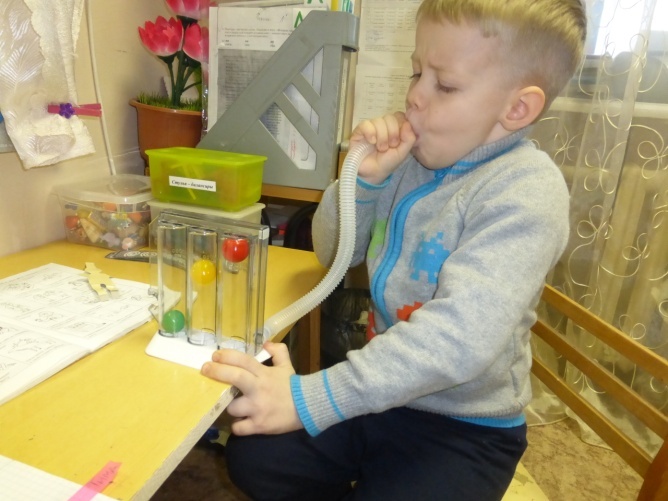 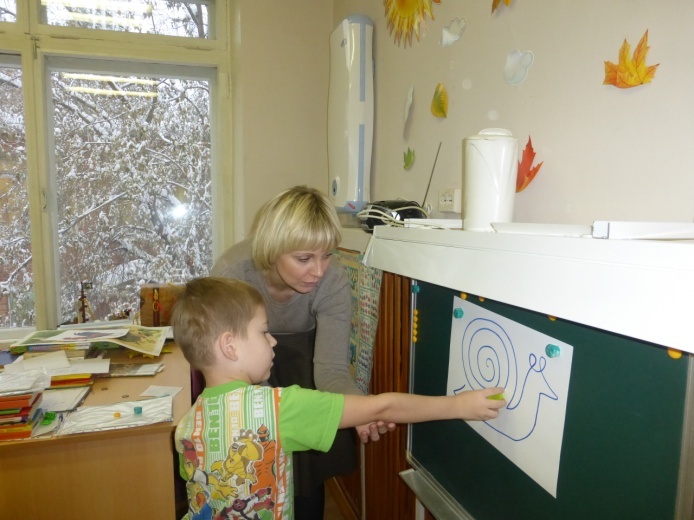 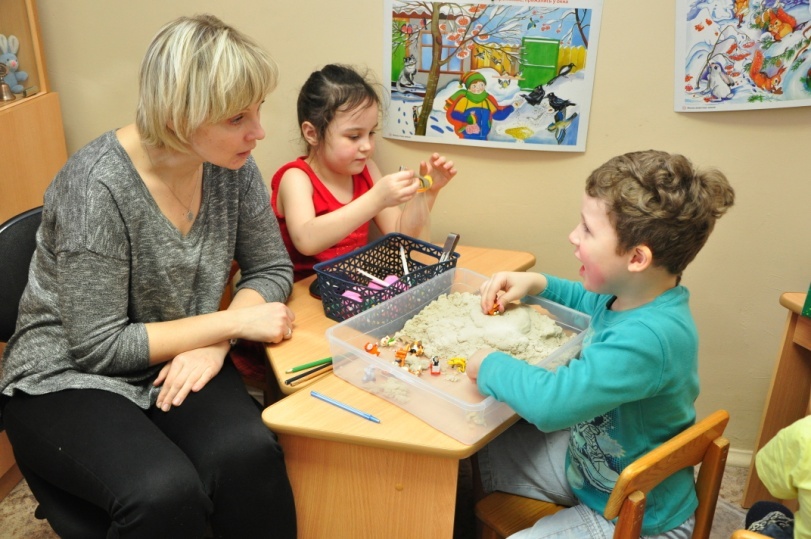 Игровые технологии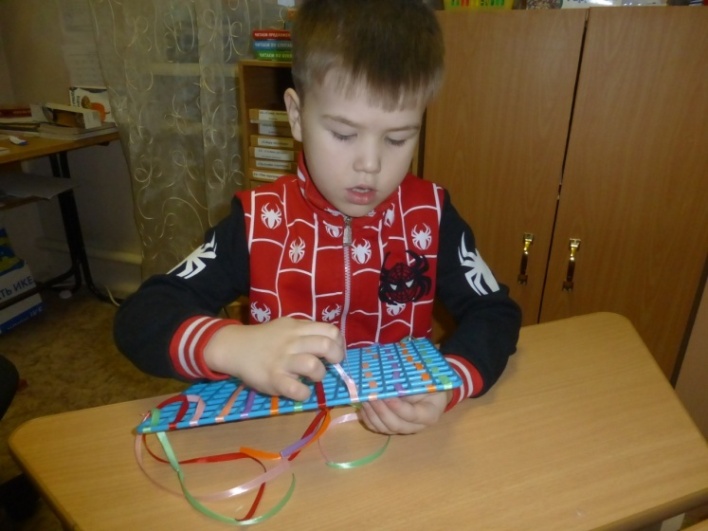 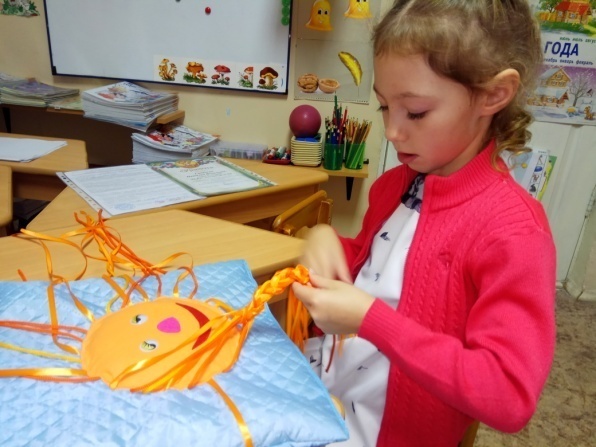 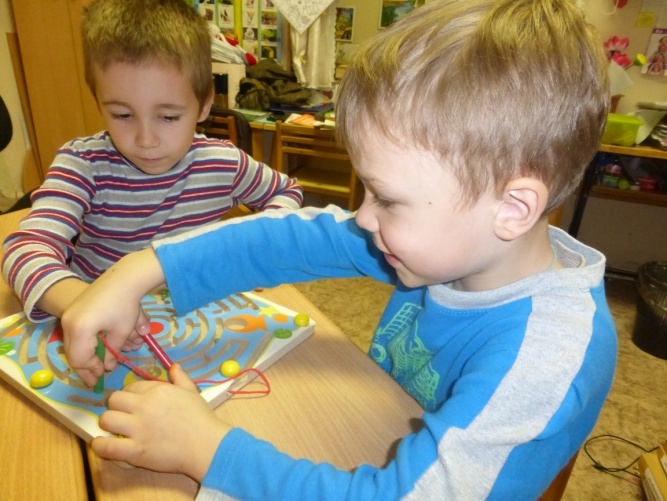 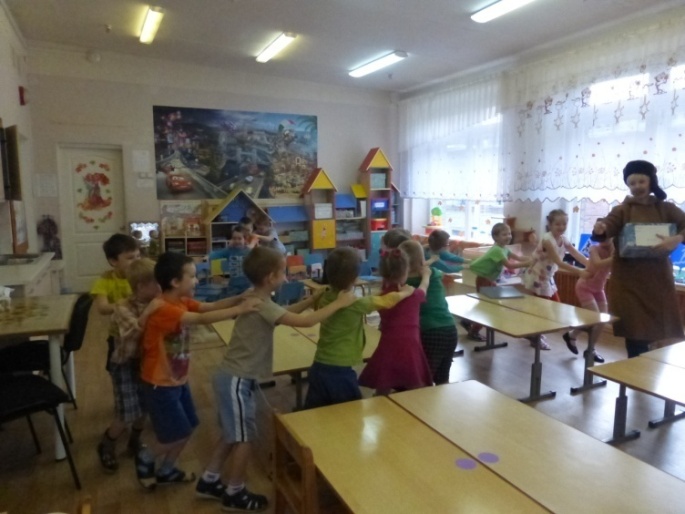 ИКТ технологии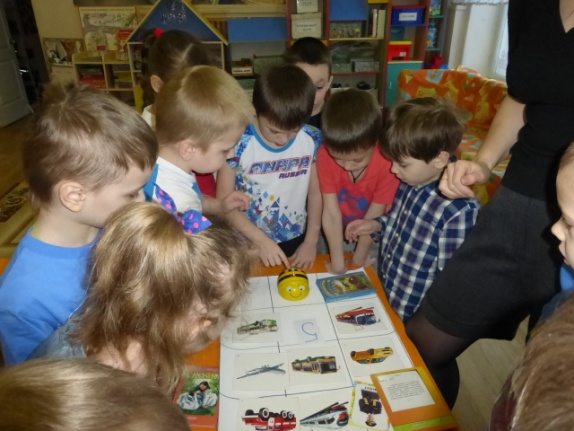 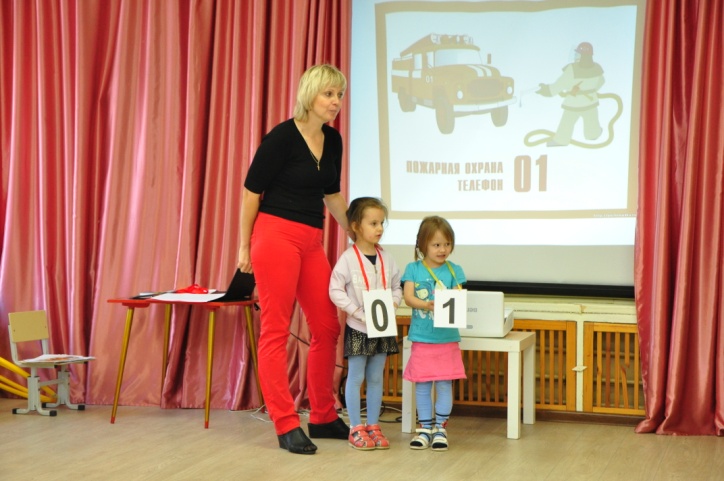 Технология проектной деятельности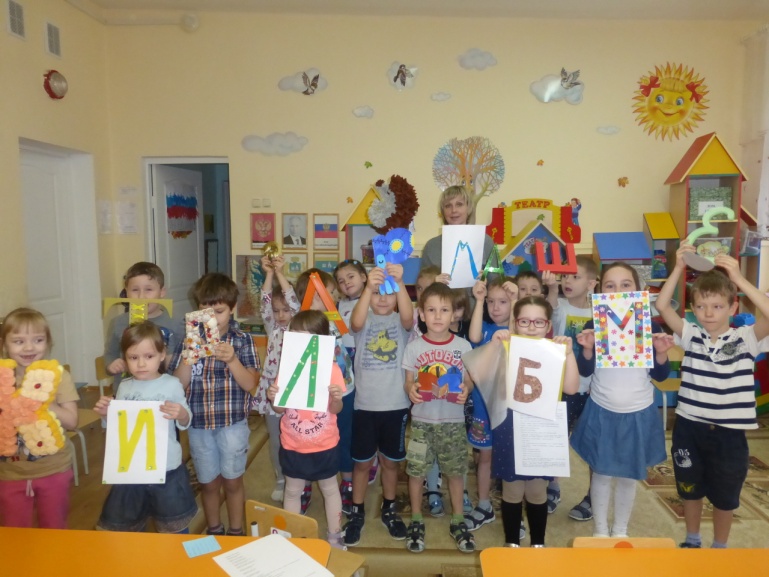 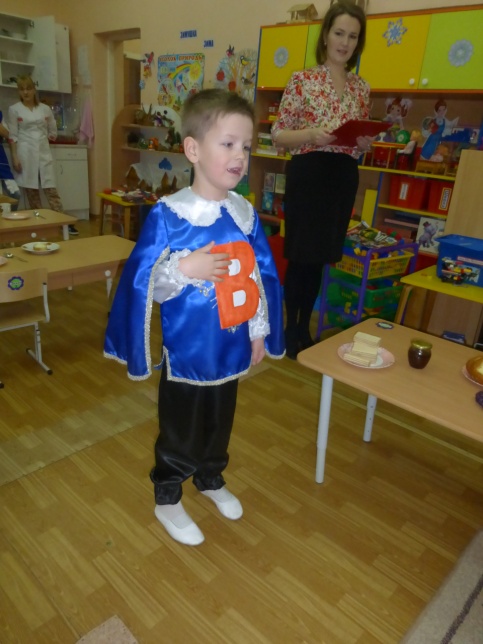 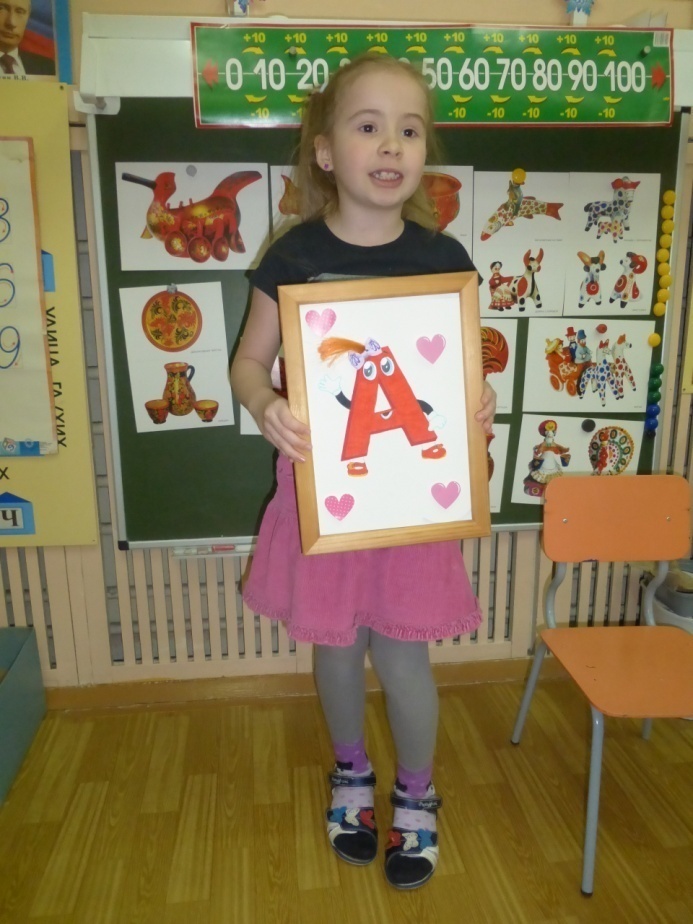 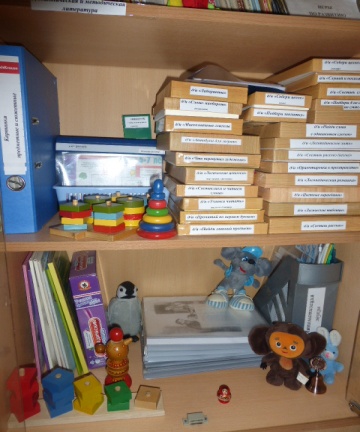 Дидактические игры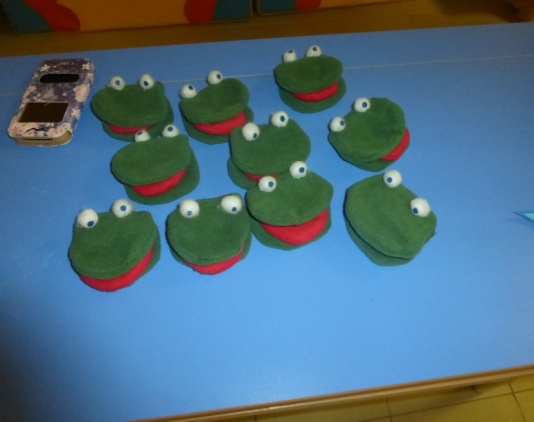 Комплект варежек, олицетворяющих язычок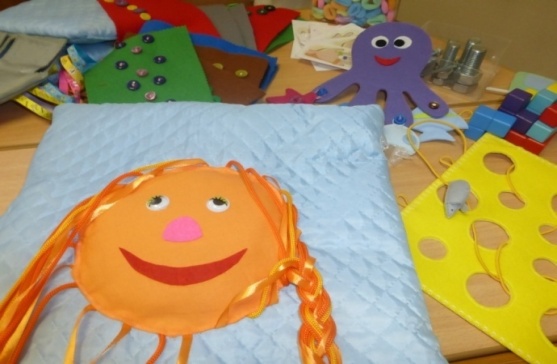 Тренажеры для развития мелкой моторики и координации движений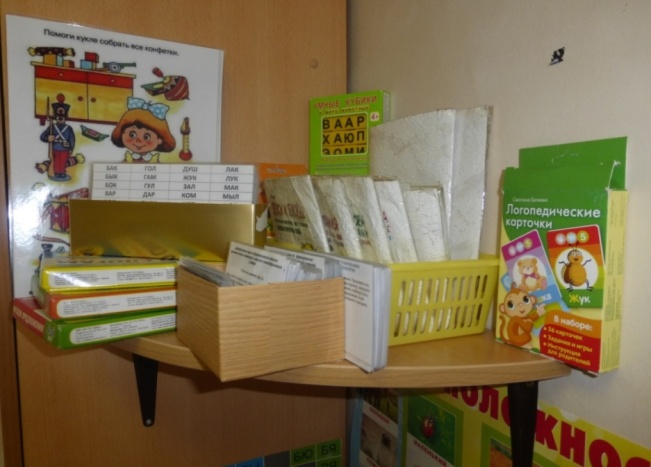 Комплекты дидактических карточек по лексическим темам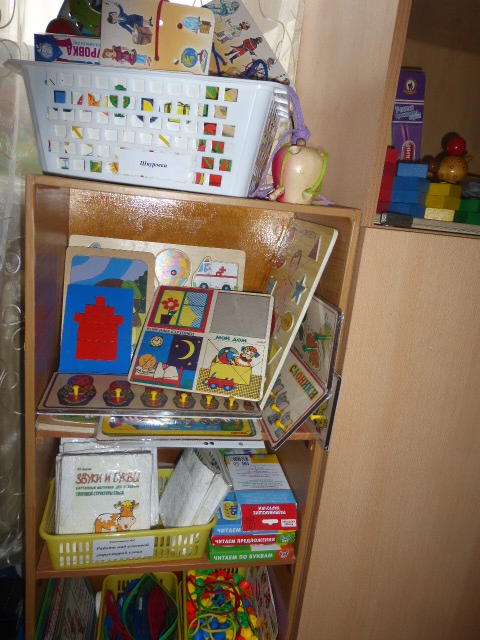 Тренажеры для развития мелкой моторики (шнуровки)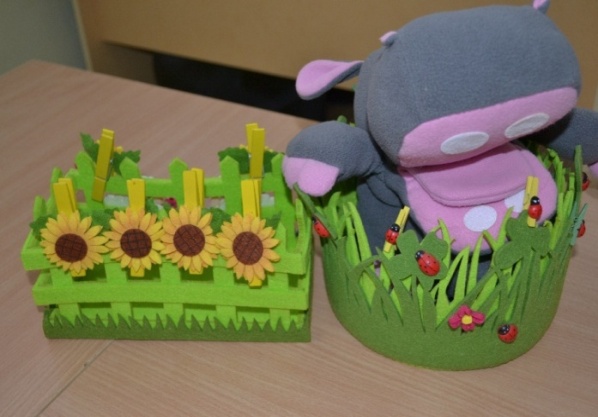 Логопедическая игрушка - бегемот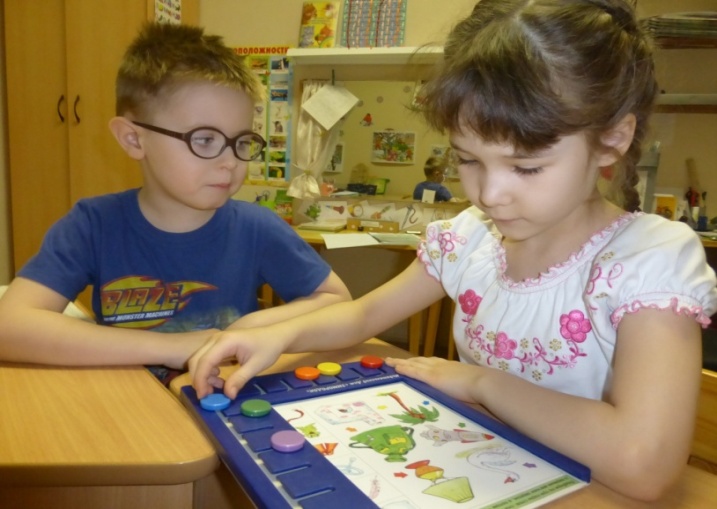 Планшет с карточками «Логико – малыш»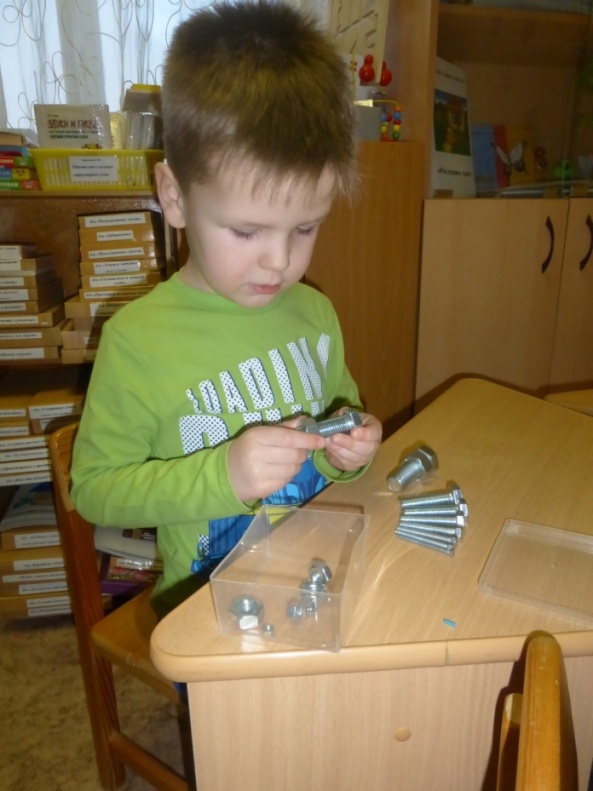 Развивающие игры с конструктором «Болты и гайки»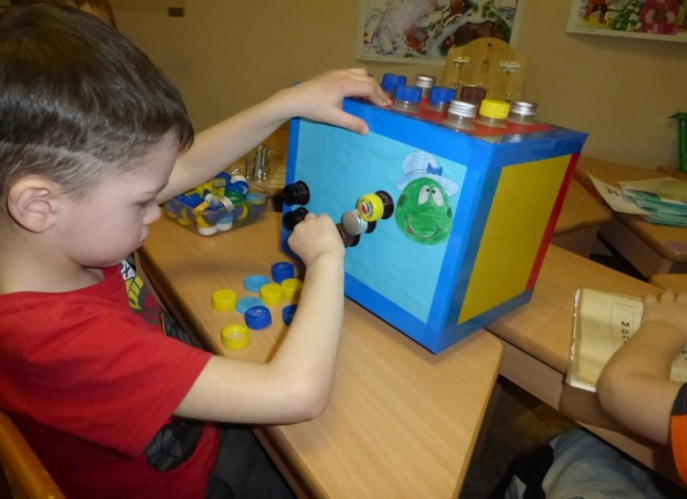 Развивающие игры с пробками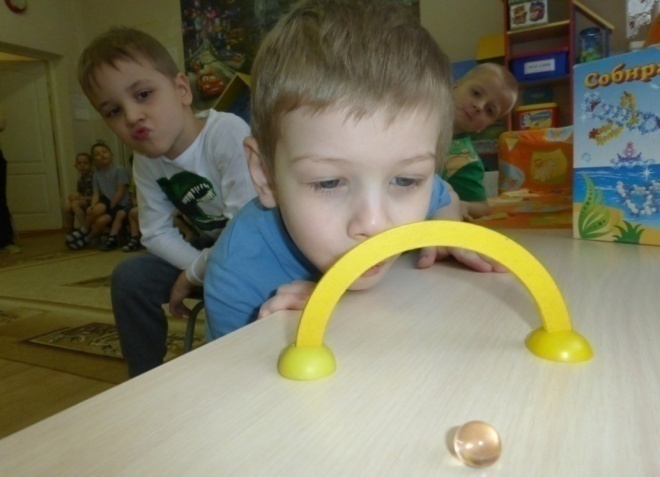 Тренажеры для отработки речевого дыхания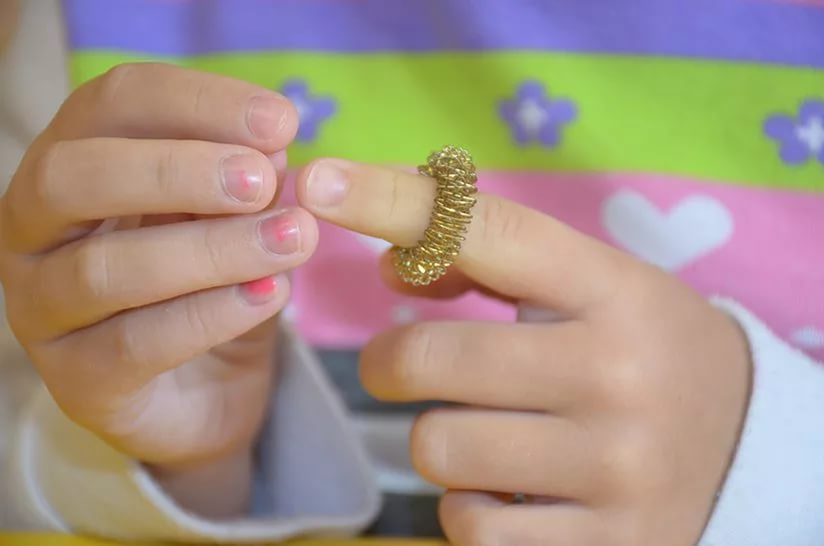 Су – джок 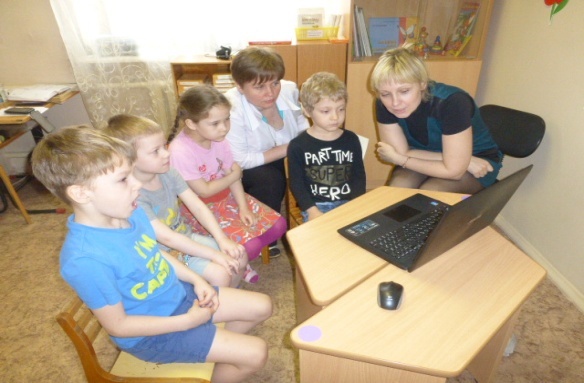 Использование ИКТ в работе по созданию мультфильма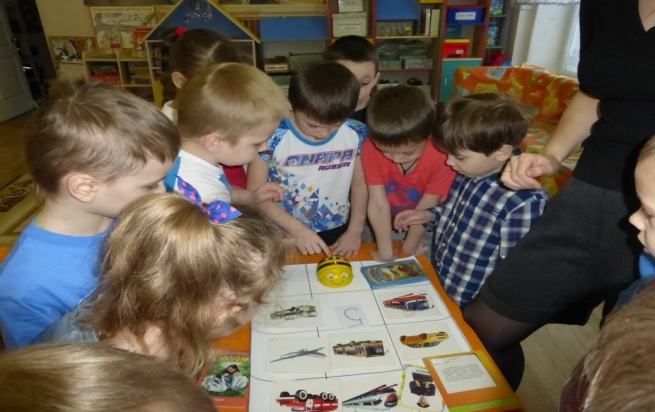 Программируемый робот BEE-BOT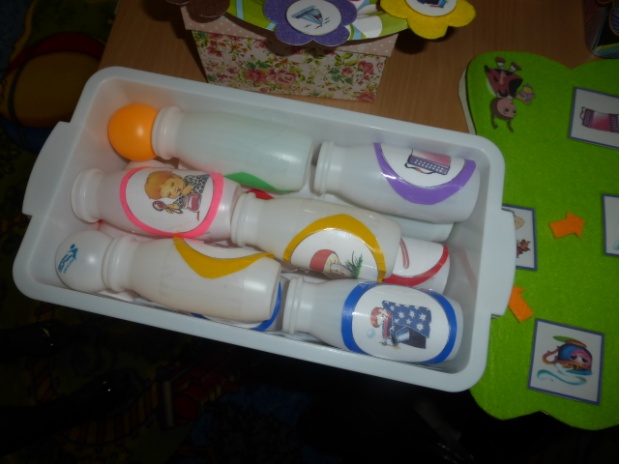 «Боулинг» (артикуляционная гимнастика)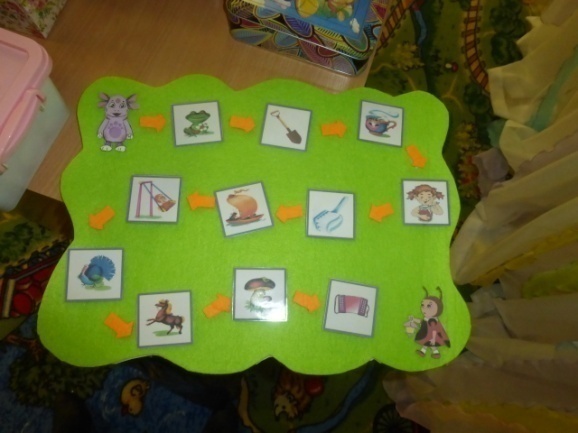 «Лунтик делает артикуляционную гимнастику»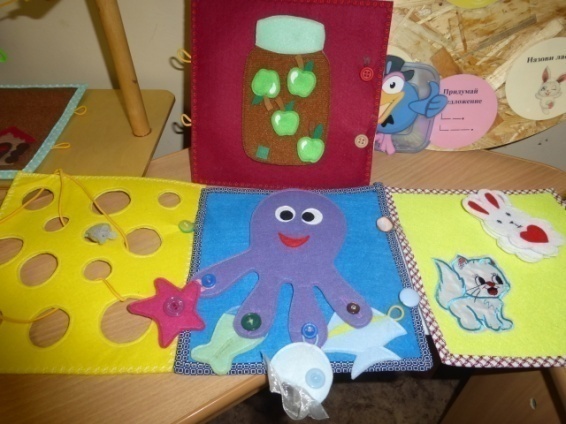 Многофункциональное панно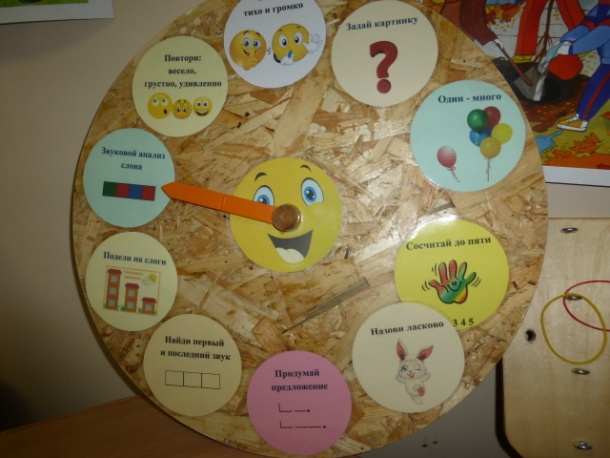 «Веселый циферблат»